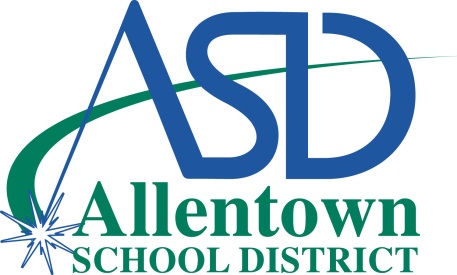 
For Immediate ReleaseContact:  Kimberly Golden Benner – 484-765-4069In Your Schools: April 10 – 27Allentown, PA (April 5, 2017)   The Allentown School District announces the following events taking place in our schools April 10 – 27. The Allentown School Board of Directors upcoming Meeting Schedule (public is invited) is below, and will be held in the Allentown School District Board Room at the District’s Administration Center:Thursday, April 20 at 7:00 p.m.: Regular Board MeetingNOTE:  William Allen High School – April 6, 7, and 8 at 7:00 p.m. and April 9 at 2:00 p.m. presents their spring musical: Bonnie & Clyde. Tickets are Adults, $12; Seniors $10; Students $8. Call 484-765-5001 for ticket information or purchase tickets at www.ticketor.com/wahsboxoffice (processing fees are applied to debit/credit card sales). Performance in the Dr. John McHugh Auditorium at William Allen High School, 106 N 17th Street.April 13, 14 and 17 – Allentown School District Schools and Offices are Closed for the Spring Holiday.High School SchedulesLouis E. Dieruff High Schoolwww.allentownsd.org/drf484-765-5501April 10 – 12 and 18 – 21; 6:30 a.m.: ROTC meets Monday through Friday in Room G-8.April 10 – 12 and 18 – 21; periods 7 and 8: Leader Newspaper meets Monday through Friday in Room E-6.April 10 – 12 and 18 – 21; periods 7 and 8: Ledannus Yearbook meets Monday through Friday in Room A-22.April 10; 2:50 p.m.: Class of 2018 meets Monday in Room F-1.April 10 and 12; 2:45 p.m. – 4:00 p.m.: Drama Club meets Monday, Wednesday and Friday in Room E-2.April 10; 2:45 p.m.: Environmental Club meets Monday in Room A-21.April 10 – 12 and 18 – 21; 2:45 p.m. – 5:00 p.m.: Swimming every Monday through Thursday.April 10 – 12 and 18 – 20; 2:45 p.m. – 5:45 p.m.: 21st Century After-School Program meets Monday through Thursday. Focuses on completing homework, improving math and reading skills and includes physical activities. Students are provided a meal.April 10; 2:45 p.m.: Video Club Meeting Mondays in Room F3.April 10, 12, 19 and 21; 3:15 p.m.: Weightlifting is Monday, Wednesday and Friday in the Weight Room.April 11, 18 and 20; 2:45 p.m.: Chess Club meets Tuesday and Thursday in Room A-7.April 11 and 18; 2:45 p.m.: Class of 2020 meets Tuesday in Guidance.-more-P2-IYS 4/10-21April 11, 18 and 20 – 22; 2:45 p.m.: Marching Club meets Tuesday, Thursday, Friday and Saturday.April 11 and 18; 2:40 p.m.: Multicultural Leadership meets Tuesday in Room C-5.April 11 and 18; 2:45 p.m.: SADD meets Tuesday in Room B-15.April 11 and 18; 2:50 p.m.: Spirit Club meets Tuesday in Room A-15.April 11, 18 and 20; 3:00 p.m. – 4:00 p.m.: Step Team meets Tuesday and Thursday in Meilinger Café.April 11, 18, 20 and 21; 3:10 p.m. – 5:30 p.m.: Track & Field - Strength & Conditioning Workouts are Tuesday, Thursday and Friday.April 12 and 19; 2:40 p.m.: Art Club meets Wednesday in Room E-1.April 12 and 19; 3:00 p.m.: Class of 2019 meets Wednesday in Room B-10 and School Store.April 12 and 19; 2:45 p.m.: GSA meets Wednesday in Guidance.April 12 and 19; 2:50 p.m.: Husky Strides Walking/Running Club meets Wednesday in the Lobby.April 12 and 19; 3:00 p.m.: Key Club meets Wednesday in Room A-11.April 12 and 19; 2:45 p.m.: Sew What? Club meets Wednesday in Room D-6.April 12 and 19; 2:45 p.m.: Spanish Honor Society meets Wednesday in Room F-9.April 12 and 19; 2:40 p.m.: Student Forum meets Wednesday in Attendance Office.April 20; 2:40 p.m.; Husky Artchives meets Thursday in Room B-3.April 20; 2:45 p.m.: Stage Crew meets Thursday in the Auditorium.April 20; 2:40 p.m.: Strategic Game Club meets Thursday in Room D-3.April 20; 2:45 p.m.: Student Council meets Thursday in Room D-8. April 21; 3:00 p.m.: Anime Club meets Friday in Room B-10.April 21; 2:50 p.m.: Scholastic Scrimmage meets Friday in Room G-3.William Allen High Schoolwww.allentownsd.org/aln484-765-5001April 10; 2:50 p.m.: Anti-Bullying Club meets Monday in Room 3-205.April 10; 2:45 p.m.: Chess Club meets Monday in Room 3-202.April 10; 2:45 p.m. – 3:30 p.m.: International Club meets Monday in Room 2-303.April 10; 2:40 p.m.: SADD Club meets Monday in Room 1-215.April 10; 2:45 p.m.: WLVT Scholastic Scrimmage meets Monday in Room 1-216.April 10; 6:00 p.m. – 8:30 p.m.: Chorale meets Monday in Choir Room or Auditorium.April 11 and 18; 2:45 p.m. – 3:45 p.m.: Canaries for Life meets Tuesday in Room 1-213.-more-P3-IYS 4/10-21April 11, 18 and 20; 6:30 p.m. - 8:00 p.m.: English Classes for Adults meets Tuesday and Thursday in the Ninth Grade Center, enter through front doors of NGC.April 11 and 18; 2:40 p.m.: Gay Straight Alliance meets Tuesday in Room 1-303.April 11 and 18; 3:00 p.m.: Latino Leadership Club meets Tuesdays in Room 8-222.April 11 and 18; 2:50 p.m.: Mu Alpha Theta, Math Honors Society meets Tuesday in Room 4-104.April 11 and 18; 2:50 p.m.: SGA (Student Government Association) meets every Tuesday in Room 1-102.April 11, 12 and 18 – 20; 3:00 p.m. – 5:00 p.m.: Stage & Technical Crew meets Tuesday, Wednesday and Thursday in the Scene Shop or Auditorium.April 11 and 18; 2:45 p.m.: Who’s Got Game? Game Club for board game enthusiast meets Tuesday in Room 8-223.April 11; 6:00 p.m.: “College Crunch” in the College & Career Center for any senior needing to do any last-minute applications or financial aid paperwork.April 12 and 19; 3:10 p.m.: Environmental Club meets Wednesdays in Room 1-313.April 12 and 19; 2:45 p.m. – 4:30 p.m.: National History Day meets Wednesday in Room 8-214.April 12 and 19; 2:45 p.m.: National Honor Society meets Wednesday in Room 1-315.April 20; 2:50 p.m. – 4:00 p.m.: Drama Club meets Thursday in the Black Box or Auditorium.April 20; 2:40 p.m.: Fandoms United meets Thursday in the Main Café.April 20; 2:50 p.m.: Key Club meets Thursdays in Room 1-304.April 20; 3:00 p.m.: Hip Hop Club meets Thursday in Room 2-107.April 20; bus pick-up at 3:30 p.m. Turner Street outside Gym: STRIVE Program at Lehigh University meets most Thursdays. Students return to Allen approximately 7:00 p.m.April 20; 3:00 p.m. – 6:00 p.m.: Teen Healthy Chef meets Thursday in Room 1-221.April 20; 2:45 p.m.: VIM (Volunteers in Motion) meets Thursday in Room 1-003.April 21; 2:45 p.m.: E3 (Electronic Enthusiasts) meets Friday in Room 4-203April 21; 2:45 p.m.: JUMP Christian based group meets Friday in Room 8-223. Middle School ScheduleHarrison-Morton Middle Schoolwww.allentownsd.org/ham484-765-5701April 10 – 12 and 18 – 20; 2:45 p.m. – 4:30 p.m.: Credit Recovery (by subject) meets Monday through Thursday.April 10; 2:45 p.m. – 3:15 p.m.: National Junior Honor Society Meeting each Monday.April 10 – 12 and 18 – 21; after school: Play Practice is Monday through Friday.April 10 – 12 and 18 – 20; 2:45 p.m. – 5:45 p.m.: 21st Century After-School Program meets Monday through Thursday. Focuses on completing homework, improving math and reading skills and includes physical activities. Students are provided a meal.-more-P4-IYS 4/10-21April 12 and 19; 2:45 p.m. – 3:30 p.m.: Keystone Prep meets Wednesday.April 12 and 19; 2:45 p.m. – 3:30 p.m.: Student Government Meeting every Wednesday.April 20; 2:45 p.m. – 3:45 p.m.: Math Counts every Thursday.April 20; 2:45 p.m. – 3:30 p.m.: STEM Girls meets Thursday.April 20; 2:45 p.m. – 3:15 p.m.: Yearbook Meetings every Thursday.April 21; 2:45 p.m. – 3:30 p.m.: Geeks United meets every Friday.Francis D. Raub Middle Schoolwww.allentownsd.org/rau484-765-5301April 10; 2:45 p.m.: Boy Scout Meeting every Monday in Room 119.April 10 and 12; 2:45 p.m.: Cheerleading Practice is Monday, Wednesday and Thursday in the Small Gym.April 10 – 12 and 18 – 20; 2:45 p.m. – 5:45 p.m.: 21st Century After-School Program meets Monday through Thursday in Room 120. Focuses on completing homework, improving math and reading skills and includes physical activities. Students are provided a meal.April 11 and 18; 2:45 p.m.: Big Brothers Big Sisters meets Tuesday in the Cafeteria.April 11 and 18; 2:45 p.m.: Builder’s Club meets Tuesday in Room 215.April 11 and 18; 2:45 p.m.: Heart & Sole meets Tuesdays to prepare for 5K run scheduled for June 3.April 11 and 18; 2:45 p.m.: Phoebe Club meets Tuesday in Room 306.April 12 and 19; 2:45 p.m.: Community Bike Works meets Wednesday in Room 109.April 12 and 19; 2:45 p.m.: SADD meets Wednesday in Room 119.April 20; 2:45 p.m. – 3:45 p.m.: Choir Rehearsal every Thursday in Room 310.April 20; 2:45 p.m.: Craft Club meets Thursday in Room 313.April 20; 2:45 p.m.: Girl Scouts meet Thursday in the Cafeteria.April 20; 5:30 p.m. – 8:00 p.m.: Strengthening Families ProgramSouth Mountain Middle Schoolwww.allentownsd.org/smt484-765-4301April 10; 2:45 p.m. – 5:15 p.m.: El Sistema Cello/Bass Sectional Rehearsals meets Monday.April 10, 12 and 19; 2:45 p.m. – 4:45 p.m.: Step Team meets Monday and Wednesday in Cafeteria A.April 10 – 12 and 18 – 20; 2:45 p.m. – 5:45 p.m.: 21st Century Afterschool Program meets Monday through Thursday. Focuses on completing homework, improving math and reading skills and includes physical activities. Students are provided a meal.April 10, 12 and 19; 2:45 p.m. – 3:30 p.m.: UW Success Mentoring for Grade 8 Monday and Wednesday in Room 152.-more-P5-IYS 4/10-21April 11 and 18; 2:45 p.m. – 5:15 p.m.: El Sistema Violin/Viola Sectional Rehearsals meets Tuesday in Room 100.April 11 and 18; 2:45 p.m. – 4:15 p.m.: Heart & Sole (Girls on the Run) meets Tuesday and Thursday.April 11, 18 and 20; 2:45 p.m. – 4:45 p.m.: Lego Club meets Tuesdays and Thursdays in Room 122.April 11 and 18; 2:45 p.m. – 3:30 p.m.: UW Success Mentoring for Grade 6 meets Tuesday in Room 144.April 11, 18 and 20; 2:45 p.m. – 3:30 p.m.: Video Production Crew meets Tuesdays and Thursdays in Room 260.April 12 and 19; 2:45 p.m. – 5:15 p.m.: El Sistema Full Orchestra Sectional Rehearsals meets Wednesday, Room AUD.April 20; 2:45 p.m. – 4:15 p.m.: Community BikeWorks, Earn-A-Bike meets Thursday.April 20; 2:45 p.m. – 4:30 p.m.: El Sistema Choir Rehearsal meets Thursday in Room 100.April 22; 2:00 p.m.: El Sistema Performance for Annual Cops ‘N Kids Fair at Fowler Family Southside Center at Northampton Community College, FREE, open to the public, will feature students from South Mountain Middle School and Roosevelt Elementary.Trexler Middle Schoolwww.allentownsd.org/trx484-765-4601April 10, 12, 19 and 21; 7:10 a.m.: Band meets Monday, Wednesday and Friday.April 10 – 12 and 18 – 20; 2:45 p.m. – 5:45 p.m.: 21st Century Afterschool Program meets Monday through Thursday. Focuses on completing homework, improving math and reading skills and includes physical activities. Students are provided a meal.April 11 and 18; 7:15 a.m.: Choir Practice meets Tuesday in the Auditorium.April 11, 18 and 20; 7:10 a.m.: Orchestra meets Tuesday and Thursday.April 11 and 18; 2:45 p.m. – 3:45 p.m.: Spoken Word Club meets Tuesday in Room 249.April 11 and 18; 2:45 p.m. – 4:30 p.m.: Twist Club meets Tuesday in Room 104.April 12 and 19; 2:45 p.m. – 7:45 p.m.: ASD String Program meets Wednesday in Room 103.April 12 and 19; 2:45 p.m. – 4:15 p.m.: Cheerleading Practice is Wednesday and Thursday in the Cafeteria.April 12 and 19; 2:45 p.m.: Skateboard Club meets Wednesday in Room 245.April 20; 2:45 p.m. – 3:45 p.m.: Choir Rehearsal - Spring Semester at Raub Middle School in Room 310.April 20; 2:45 p.m. – 3:45 p.m.: Math Competition Club meets Thursday in Room 154.April 20; 2:35 p.m. – 3:35 p.m.: Sewing Club meets Thursday in Room 102.April 20; 2:45 p.m. – 3:45 p.m.: Team Smooth Practice meets Thursday in the Cafeteria.-more-P6-IYS 4/10-21Elementary SchoolsCentral Elementary Schoolwww.allentownsd.org/cen484-765-4801April 10; during school day: Pictures with the Spring BunnyApril 10; 3:15 p.m. – 5:00 p.m.: Baum Neighborhood Program meets Monday.April 10 (last day); 3:15 p.m. – 5:45 p.m.: Beat the Streets Wrestling meets Monday and Thursday.April 10; 3:15 p.m. – 4:30 p.m.: Daisies and Brownies meet Monday.April 10, 12 and 19; 3:15 p.m. – 5:15 p.m.: Make Your MARK meets Monday and Wednesday in Room 110.April 10, 12 and 19; 3:15 p.m. – 4:30 p.m.: Modern Band meets Monday and Wednesday.April 10 and 20; 3:15 p.m. – 4:30 p.m.: Pre-K Learning Club meets Monday and Thursday.April 10, 12 and 19; 3:15 p.m. – 4:30 p.m.: Yoga for Grades 1 and 2 meets Monday and Wednesday in the Cafeteria.April 11 and 18; 3:15 p.m. – 4:15 p.m.: Boy Scouts meet Tuesdays.April 11, 18 and 20; 3:15 p.m. – 5:30 p.m.: Cooking Matters for Grades 3, 4 and 5 meets Tuesday and Thursday.April 11 and 18; 3:15 p.m. – 5:30 p.m.: Earn a Bike meets Tuesday.April 11, 18 and 20; 3:15 p.m. – 4:45 p.m.: Girls on the RunApril 11 and 18; 3:15 p.m. – 5:30 p.m.: Junior Earn a Bike meets Tuesday.April 11, 18 and 20; 3:15 p.m. – 4:45 p.m.: Make Your MARK meets Tuesday and Thursday in Room 110.April 11, 18 and 20; 3:15 p.m. – 5:00 p.m.: ST Math for Grades 3, 4 and 5 meets Tuesday and Thursday.April 11, 18 and 20; 3:15 p.m. – 4:30 p.m.: Yoga for Grades 3, 4 and 5 meets Tuesday and Thursday in the Cafeteria.April 20; 3:15 p.m. – 4:30 p.m.: Girl Scout Juniors meet Thursday.April 20; 5:00 p.m. – 7:00 p.m.: Art Book BlastCleveland Elementary Schoolwww.allentownsd.org/cle484-765-4820April 10, 12 and 19; 3:15 p.m.: Girls on the Run April 10, 12 and 19; 3:15 p.m. – 5:15 p.m.: Make Your Mark meets Monday and Wednesday.April 10; 3:15 p.m. –4:45 p.m.: Reading Rocks meets Monday.April 10; 3:15 p.m. – 4:30 p.m.: Shape It Up meets Monday.April 10 – 12 and 18 – 20; 3:15 p.m. – 6:15 p.m.: 21st Century Afterschool Program meets Monday through Thursday. Focuses on completing homework, improving math and reading skills and includes physical activities. Students are provided a meal.April 11; morning: PPL Building Tour-more-P7-IYS 4/10-21April 11 and 18; 3:15 p.m. – 4:30 p.m.: Boy Scout MeetingApril 19; 9:00 a.m.: Coffee and Conversation Parent Information Session – LCCC Donley Center at Cleveland.April 20; 3:15 p.m.: Baum School of ArtHiram W. Dodd Elementary Schoolwww.allentownsd.org/dod484-765-4501April 10; 3:15 p.m.: Boy Scouts for Grades 3, 4 and 5.April 10 and 20; 3:15 p.m. – 5:00 p.m.: Girls on the RunApril 11 and 18; 3:15 p.m. – 4:30 p.m.: Boy Scouts for Grade 2.April 11 (last day); 3:15 p.m. – 4:30 p.m.: Girl Scout Ceremony April 11, 18 and 20; 3:15 p.m. – 5:00 p.m.: Make Your MARK meets every Tuesday and Thursday.April 12; 9:05 a.m.: Student of the Month Recognition April 12 and 19; 4:00 p.m. – 6:00 p.m.: Baum School of Art ProgramApril 21; 3:15 p.m. – 4:15 p.m.: Muhlenberg College Creative DanceJefferson Elementary Schoolwww.allentownsd.org/jef484-765-4421April 10 – 12 and 18 – 20; 3:15 p.m. – 6:15 p.m.: 21st Century Afterschool Program meets Monday through Thursday. Focuses on completing homework, improving math and reading skills and includes physical activities. Students are provided a meal.April 11, 18 and 20; 3:15 p.m. – 5:15 p.m.: Make Your MARK meets Tuesday and Thursday.April 11 and 18; 3:15 p.m. – 4:30 p.m.: Math Buddies meets every Tuesday.April 12 and 19; 3:15 p.m. – 4:45 p.m.: Jefferson Theater Arts meets every Wednesday.April 12 and 19; 3:15 p.m. – 4:30 p.m.: Shape It Up meets every Wednesday and Thursday.Lehigh Parkway Elementary Schoolwww.allentownsd.org/lep484-765-4440April 11, 18 and 20; 8:00 a.m. – 8:45 a.m.: Book on a Shelf April 11, 18 and 20; 3:30 p.m. – 5:00 p.m.: Girls on the Run meets Tuesday and Thursday in the Gym/Field.McKinley Elementary Schoolwww.allentownsd.org/mck484-765-5461April 10; 3:15 p.m. – 4:30 p.m.: Helping Hands meets Monday in Room 101.-more-P8-IYS 4/10-21April 10; 3:15 p.m. – 4:30 p.m.: Tutoring for Grades 4 and 5 meets Monday and Thursday in Room 102.April 10 and 12; 3:15 p.m. – 4:30 pm..: Yoga meets Monday and Wednesday.April 11 and 18; 3:15 p.m. – 4:45 p.m.: Elite Runners meets Tuesday in CLC.April 11 and 18; 3:15 p.m. – 4:30 p.m.: Modern Band for Grades 3-5 meet Tuesday in Room 102.April 11 and 18; 3:15 p.m. – 5:00 p.m.: Reading Rocks meets Tuesday in the Cafeteria.April 12 and 19; 3:15 p.m. – 4:30 pm..: Boy Scout Meeting every Wednesday.April 12 and 19; 3:15 p.m. – 5:00 p.m.: Girls Rock meets Wednesday in SSOC.April 12 and 19; 3:15 p.m. – 5:30 p.m.: Junior Earn a Bike for Grades 2 and 3 meets Wednesday in the Cafeteria.April 12 and 19; 3:15 p.m. – 5:00 p.m.: R2D2 meets Wednesday in CLC.April 20; 3:15 p.m. – 6:00 p.m.: Baum School of Art for Grades 3, 4 and 5 on Friday go to Baum School.April 20; 3:15 p.m. – 4:30 p.m.: Modern Band for Grades 1 and 2 meet Thursday in Room 102.April 20; 3:30 p.m. – 4:30 p.m.: Spring Clean UpApril 20; 3:15 p.m. – 5:00 p.m.: STEAM for Grades 1, 2 and 3 meets Thursday.Mosser Elementary Schoolwww.allentownsd.org/mos484-765-5880April 10 – 12 and 18 – 20; 3:15 p.m. – 5:00 p.m.: Mosser Village meets Monday and Thursday.April 11; 9:15 a.m. and 10:30 a.m.: Awards AssembliesApril 11, 18 and 20; 3:15 p.m. – 5:00 p.m.: Girls on the Run meets Tuesday and Thursday.April 20; 3:15 p.m. – 4:45 p.m.: Challenge Club meet Thursday.April 20; 3:15 p.m. – 4:45 p.m.: Girl Scouts meet Thursday.April 20; 3:15 p.m. – 4:45 p.m.: Village Partners meet Thursday.April 21; during school day: Outdoor CelebrationMuhlenberg Elementary Schoolwww.allentownsd.org/muh484-765-4860April 10, 12 and 19; 3:15 p.m. – 4:45 p.m.: Girls on the Run meets in Room 303.April 12 and 19; 3:15 p.m.: Baum School of Art meets in Room 101.April 12 and 19; 3:15 p.m. – 4:15 p.m.: Lego Club meets in the Library.April 20; 8:00 a.m.: Student Council Meeting in Room 205.April 21; 3:15 p.m. – 4:15 p.m.: Dance Club in Room 108.-more-P9-IYS 4/10-21Ritter Elementary Schoolwww.allentownsd.org/rit484-765-5661April 11; 3:00 p.m. – 9:00 p.m.: Chuck E Cheese Night FundraiserRoosevelt Elementary Schoolwww.allentownsd.org/ros484-765-4461April 10; 3:30 p.m.: Big Brothers Big Sisters meets Monday.April 10; 3:30 p.m. – 4:30 p.m.: Dance Club meets Monday.April 10 – 12; 3:30 p.m. – 5:30 p.m.: El Sistema meets Monday through Friday.April 10 and 12; 3:30 p.m. – 4:30 p.m.: Make Your Mark meets Monday and Wednesday.April 11; 9:30 a.m. – 11:30 a.m.: Community School MeetingApril 20; 3:30 p.m. – 4:30 p.m.: Girls Club meets Thursday.April 20; 3:30 p.m. – 4:30 p.m.: Good News Club meets Thursday.April 20; 3:30 p.m. – 4:30 p.m.: Push the Rock meets Thursday.April 20; 3:30 p.m. – 4:30 p.m.: Robotics meets Thursday.April 21; 33:30 p.m. – 4:30 p.m.: Frisbee Friday meets Friday.April 22; 2:00 p.m.: El Sistema Performance for Annual Cops ‘N Kids Fair at Fowler Family Southside Center at Northampton Community College, FREE, open to the public, will feature students from South Mountain Middle School and Roosevelt Elementary.Sheridan Elementary Schoolwww.allentownsd.org/shr484-765-4881April 10 – 12 and 18 – 20; 3:15 p.m. – 6:15 p.m.: 21st Century Afterschool Program for Grades 3, 4 and 5 meets Monday through Thursday. Focuses on completing homework, improving math and reading skills and includes physical activities. Students are provided a meal.April 11 and 18; 3:15 p.m. – 4:30 p.m.: Boy Scouts meet Tuesday.April 11, 18 and 20; 3:30 p.m.: Make Your Mark meets Tuesday and Thursday.Union Terrace Elementary Schoolwww.allentownsd.org/unt484-765-5481April 10; 3:15 p.m. – 4:30 p.m.: Dance Team Practice every Monday.April 11 and 18; 3:15 p.m. – 4:30 p.m.: Cub Scouts meets Tuesday.April 11 and 18; 3:15 p.m. – 4:15 p.m.: K’Nex Kids meets Tuesday.April 11 and 18; 3:15 p.m. – 4:30 p.m.: Math Masters meets Tuesday.-more-P10-IYS 4/10-21April 12 and 19; 3:15 p.m. – 6:00 p.m.: Baum Art School Program meets Wednesday. Baum School pick-up - 6:00 p.m.Washington Elementary Schoolwww.allentownsd.org/was484-765-4941April 10 – 12 and 18 – 20; 3:15 p.m. – 6:15 p.m.: 21st Century Afterschool Program meets Monday through Thursday. Focuses on completing homework, improving math and reading skills and includes physical activities. Students are provided a meal.About Allentown School DistrictASD serves more than 17,000 students in a network of 22 early childhood, elementary, middle and high schools throughout the City of Allentown, PA. The District is the third largest urban school district out of 500 districts in the Commonwealth. The District’s Mission focuses on providing a safe, rigorous, and engaging educational experience that prepares all students to excel in learning and life to guide ASD students on their individual journey to realize their aspirations whether they be college, career or technical focus. ASD goals are aligned and compatible with the Pathways to Success Framework while providing a balanced education to all students. Allentown School District employs approximately 2,200 teachers, staff and administrators. The District, founded in 1866, serves students from 51 countries speaking 26 languages with nearly 90 percent of households qualifying as low income. ASD is committed to ensuring that all students have equal access to education programs and resources.                                                                                                                       www.allentownsd.org###48.17